§53-C.  Registration contents and purposeThe purpose of a registration is to provide a public record of the existence of actively used farmland in order to assist public disclosure and the setback of inconsistent development under section 56.  A registration must include:  [PL 2011, c. 608, §7 (AMD).]1.  Landowner.  The name and address of the landowner;[PL 1989, c. 478, §1 (NEW).]2.  Certification.  Certification by the applicable soil and water conservation district that the land is farmland in accordance with the provisions of Title 12, section 6‑A;[PL 1989, c. 478, §1 (NEW).]3.  Farm and open space classification. [PL 2011, c. 608, §7 (RP).]4.  Crops.  The types of farm products that are grown on the farmland to be registered;[PL 2011, c. 608, §7 (AMD).]5.  Acreage.  The acreage of farmland to be registered;[PL 1989, c. 478, §1 (NEW).]6.  Income. [PL 2011, c. 608, §7 (RP).]7.  Maps.  A copy of the municipal tax map, when available, and a statement of the tax parcel number or numbers that include the land at issue and any other maps needed to clearly show the location of the land, including a depiction of the distance between areas producing farm products and any property boundary within 100 feet for farmland registered within the time frame provided under section 53‑B, subsection 1 and 50 feet for farmland registered pursuant to section 53‑I;[PL 2011, c. 608, §7 (AMD).]8.  Deed.  A copy of the registrant's deed; and[PL 1989, c. 478, §1 (NEW).]9.  Abutter.  The names and addresses of each abutting landowner to whom notice is being sent pursuant to section 53‑D.[PL 1989, c. 478, §1 (NEW).]Records of registered farmland must be maintained by each municipality and county registry of deeds in accordance with the provisions of this chapter.  Registration must be on forms provided by the department.  [PL 2011, c. 608, §7 (AMD).]SECTION HISTORYPL 1989, c. 478, §1 (NEW). PL 2011, c. 608, §7 (AMD). The State of Maine claims a copyright in its codified statutes. If you intend to republish this material, we require that you include the following disclaimer in your publication:All copyrights and other rights to statutory text are reserved by the State of Maine. The text included in this publication reflects changes made through the First Regular and First Special Session of the 131st Maine Legislature and is current through November 1, 2023
                    . The text is subject to change without notice. It is a version that has not been officially certified by the Secretary of State. Refer to the Maine Revised Statutes Annotated and supplements for certified text.
                The Office of the Revisor of Statutes also requests that you send us one copy of any statutory publication you may produce. Our goal is not to restrict publishing activity, but to keep track of who is publishing what, to identify any needless duplication and to preserve the State's copyright rights.PLEASE NOTE: The Revisor's Office cannot perform research for or provide legal advice or interpretation of Maine law to the public. If you need legal assistance, please contact a qualified attorney.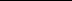 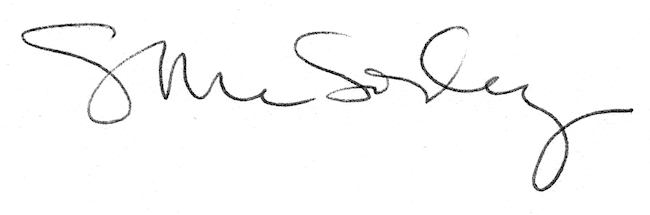 